ReparaturprojektUm festzustellen, welches PolymerMetall® zur Lösung Ihres Reparaturproblems eingesetzt werden könnte, bitten wir um Rücksendung dieses ausgefüllten Fragebogens. Hilfreich ist außerdem das Beifügen von Skizzen, Zeichnungen, Fotos etc. Für Ihre Mühe danken wir Ihnen!BauteilbeschreibungEinflussgrößen auf die Reparaturstelle bei BetriebsbedingungenEinflussgrößen auf die Reparaturstelle während der InstandsetzungSonstigesAbsenderMultiMetallthe MetalExistenceCompany®Maschine/Anlage/Konstruktion:	     Defektes Bauteil (Name):	     Funktion: 	     Material des Bauteils: 	     Relevante Abmessungen (z.B. Länge, Breite, Höhe, Durchmesser, Wandstärke...):   des Bauteils:          des Schadensbereiches:       Schadensbeschreibung (z.B. Riss, Verschleiss, Leckage,… – bitte detailliert):Grund der Beschädigung, Schadensursache (Warum?… Wodurch?... – bitte detailliert):Konstruktive Schwächung (strukturelle/mechanische Festigkeit) des Bauteils durch Schäden liegt vor  Nein |  JaBemerkungen/Sonstiges: Thermische BeanspruchungMin       °C    |    max       °C    |    Dauerhaft Ø       °CMechanische Beanspruchung Nein   |     Ja       MPa   |     Ja      Druckbeanspruchung durch Fluide Nein   |     Ja       bar     |     Ja      Chemische Beanspruchung Nein    |     Ja	Chemikalie(n) (ggf. mit Konzentrationsangaben)	Chemikalientemperatur	     	      °C	     	      °C	     	      °CTribologische BeanspruchungStandort des Bauteils, der Anlage, der Konstruktion Drinnen (z.B. Gebäude, Halle…) |            Draußen; 	Schutz gegen Witterungseinflüsse möglich  Ja |  NeinBauteiltemperatur      °CReparaturoberfläche des Bauteils, der Anlage, der Konstruktion  ölig oder fettig    |     versehen mit Kraftstoffen    |     nass (Wasser) oder unter Wasser trocken (bzw. kann für die Dauer der Applikation frei von Öl, Fett, Kraftstoff, Wasser etc. gemacht werden) aufrauen vor dem Auftragen eines Reparaturwerkstoffs möglichRestdruck im System Nein, für die Dauer von Instandsetzung & Härtung druckloses System möglich Ja;       barMaschinelle (spanende) Bearbeitung nach Instandsetzung bzw. Härtung notwendig bzw. erforderlich Nein     |      JaAnlagen:	 Skizze          Technische Zeichnung           Fotos           Prüfbericht/Protokoll	 Andere:      Firma:	     Anschrift:	     Kontaktperson:	     Telefon / Fax:	     Email:	     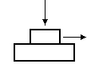 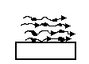 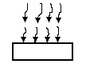 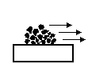 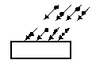 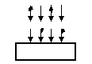 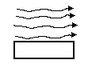 